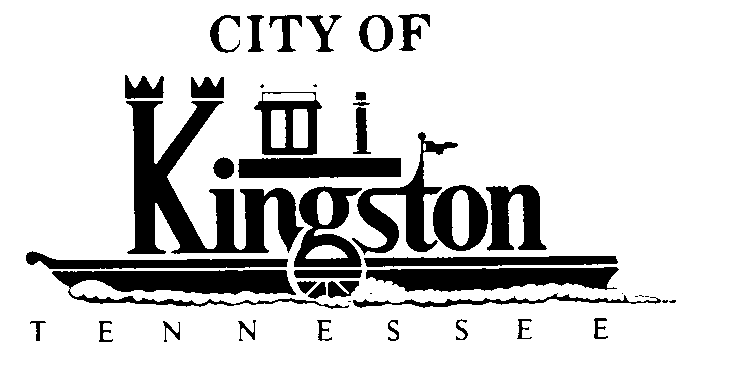 PUBLIC NOTICEKINGSTON CITY COUNCILMARCH 13, 2012 – 6:45 P.M.Annexation of Parcel 146.00 on Roane County Tax map 068, 2011 Revision, and and Incorporating the Territory Within the Corporate Boundaries of the City of Kingston, TennesseeAmendment to the Zoning Map of the City of Kingston, Tennessee by Zoning the Newly Annexed Territory to R-1 Residential DistrictA Resolution Adopting a Plan of Services for Map 068 Parcel 146.00 by the City of Kingston, TennesseeREGULAR MEETING KINGSTON CITY COUNCILMARCH 13, 2012 – 7 P.M.A G E N D ACall to orderInvocation and pledge (Pledge led by Girl Scouts)Roll callApproval of Previous MinutesFebruary 14, 2012Citizen Comments/Persons to AppearRecognition of Habitat for HumanityRecognition of Girl Scouts of AmericaRecognition of Kingston as a “Tree City” and Proclaiming April 3, 2012, as Arbor DayReportsReports by Mayor and Council MembersDepartment ReportsCity Manager’s ReportReport by Rockwood Electric Representative – Council Member McClureTransportation Committee Report – Council Member WhiteCity Hall Building Committee Report - Vice Mayor/Chairman Tim NealAddition of Items to the Meeting Agenda Received After Close of Agenda Deadline (By Unanimous Consent of All Members Present)UNFINISHED BUSINESSSecond Reading of an Ordinance Annexing Parcel 146.00 on Roane County Tax map 068, 2011 Revision, and and Incorporating the Territory Within the Corporate Boundaries of the City of Kingston, TennesseeSecond Reading of an Ordinance Amending the Zoning Map of the City of Kingston, Tennessee by Zoning the Newly Annexed Territory to R-1 Residential DistrictNEW BUSINESSAuthorize the Purchase of the Kingston Medical Plaza Located at 900 Waterford Place, Kingston, Tennessee from Covenant Health for the Amount of One Million Four Hundred and Fifty Thousand Dollars ($1,450,000) Contingent Upon Approval of a Two Million Dollar ($2,000,000) Loan From the Tennessee Municipal Bond FundApprove and Authorize the Mayor to Execute a Loan Application to the Tennessee Municipal Bond Fund in the Amount of Two Million Dollars ($2,000,000) to Purchase and Make Modifications to the Kingston Medical Plaza Building Located at 900 Waterford Place, Kingston, TennesseeAdopt a Resolution Adopting the Roane County Natural Hazard Mitigation PlanApprove Making Application to the Tennessee Emergency Management Agency (TEMA) for a Grant Under the Federal Emergency Management Agency’s (FEMA) Hazard Mitigation Grant Program for a Hardened Building (to be used by the YMCA)Approve and Authorize the Mayor to Execute an Engagement Letter With Daniels, Uselton and Clay, P.C. to Provide Auditing Services for Fiscal Year 2012 for a Total Amount Not to Exceed $27,000Adopt a Resolution Authorizing Placement of Signage Controlling Parking along East Race Street, Third Street, North Kentucky Street and Court StreetAuthorize and Approve the Surplus of Listed Material Six Shindaiwa Weed Eaters Old Sensus Metering SystemNEC Phone System